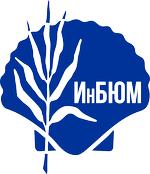 III Международная научно-практическая конференция«Изучение водных и наземных экосистем: история и современность»2–7 сентября 2024 г.Севастополь, РоссияПравила оформления тезисовТезисы загружаются через личный кабинет участника конференции в разделе доклады
(https://conf-auth.ibss-ras.ru). Если вы уже заявили доклад в личном кабинете, то к нему можно подгрузить файл тезисов.Объем тезисов: желательно до 1,5–2 страниц формата А4, включая список литературы. Если вдруг получится чуть больше — не страшно.Название тезисов: строчными буквами (не КАПСОМ). Сведения об авторе (авторах): Ф. И. О. (инициалы указываются после фамилии). Если авторов два или более, то они перечисляются через запятую. Если авторы представляют разные организации, то после Ф. И. О. надстрочным знаком укажите цифру:
Петров В. С.1, Антонов Б. Р.2,3Сведения об организации (аффилиация). Надстрочный знак цифрой, соответствующей номеру организации, который стоит после Ф. И. О., затем полное наименование учреждения и его местонахождение (город). Если организаций несколько, укажите каждое из названий с новой строки.Обязательно укажите электронный адрес одного из авторов для связи.Ключевые слова: перечислите слова или короткие словосочетания через запятую.Текст тезисов не делится на разделы: «Введение», «Материалы и методы», «Результаты» и т. п. Не включайте, по возможности, в текст тезисов таблицы и/или рисунки. Включайте, если только совсем без них никак.Список литературы: в тексте тезисов на литературу необходимо ссылаться цифрами в квадратных скобках [1]. Допускается список литературы с небольшим  объёмом – до 5 источников. Библиографические ссылки постарайтесь оформить согласно ГОСТ 7.0.5-2008.Финансирование: не забудьте указать гранты/проекты/госзадания, в рамках которых выполнена работа. Лучше всего разместить сведения о финансировании в конце текста тезисов.После списка литературы укажите название тезисов, авторов и аффилиации на английском языке. Это важно для корректности цитирования вашей работы.Для удобства используйте пример оформления.Тезисы публикуются в авторской редакции и должны быть тщательно выверены авторами. Ответственность за содержание тезисов несет автор. Оргкомитет оставляет за собой право их отклонения при несоответствии тематике конференции.Будем рады видеть вас среди участников конференции
в городе-герое Севастополе!Мониторинг пузырьковых метановых газовыделений и гидрологическихпараметров в бухте Ласпи (Крым)Будников А. А.1*, Иванова И. Н.1, Хурчак А. И.2, Малахова Т. В.21Московский государственный университет имени М. В. Ломоносова, Москва, Россия 2ФИЦ «Институт биологии южных морей имени А. О. Ковалевского РАН», Севастополь, Россия*researcher@ya.ruКлючевые слова: метановые сипы, бухта Ласпи, пассивный акустический метод, содержание растворенного кислорода, сезонный мониторинг пузырьковых газовыделений.Просачивания из морского дна легких углеводородов широко распространены на Черноморском шельфе. Пузырьковые газовыделения (сипы) наблюдаются в Черном море от глубин порядка 2 км [1, 2] и до самого берега [3]. Выделяющийся газ в разных районах имеет различное происхождение (биогенное и термогенное), из-за чего интенсивность и периодичность газовыделений может различаться в зависимости от сезона, либо внешних условий [4].В бухте Ласпи (44.42099° N; 33.70766° E, Южное побережье Крыма) поднимающиеся недалеко от берега с глубины 1.5–2 м струйки пузырьков впервые обнаружил в августе 2004 г. Н. В. Шик. Площадь газовыделяющей области, на которой наблюдалось 8 отдельных точек выхода газа с различной частотой испускания пузырьков, тогда была оценена в 100–200 м2. ….Работа выполнена в рамках государственного задания ФИЦ ИнБЮМ по теме «Изучение биогеохимических закономерностей радиоэкологических и хемоэкологических процессов в экосистемах водоемов Азово-Черноморского бассейна в сравнении с другими акваториями Мирового океана и отдельными водными экосистемами их водосборных бассейнов для обеспечения устойчивого развития на южных морях России» (№ гос. регистрации 124030100127-7).Список литературыЕгоров В. Н., Артемов Ю. Г., Гулин С. Б. Метановые сипы в Чёрном море: средообразующая и экологическая роль / под ред. Г. Г. Поликарпова. Севастополь : ЭКОСИ-Гидрофизика, 2011. 405 с.Леин А. Ю., Иванов М. В. Биогеохимический цикл метана в океане. Москва : Наука, 2009. 576 с.Малахова Т. В., Егоров В. Н., Малахова Л. В., Артёмов Ю. Г., Пименов Н. В. Биогеохимические характеристики мелководных струйных метановых газовыделений в прибрежных районах Крыма в сравнении с глубоководными сипами Чёрного моря // Морской биологический журнал. 2020. Т. 5, № 4. С. 37-55. https://doi.org/10.21072/mbj.2020.05.4.04Monitoring of methane bubble emission and hydrological parameters in Laspi Bay (Crimea)Budnikov A. A.1*, Ivanova I. N.1, Khurchak A. I.2, Malakhova T. V.21Lomonosov Moscow State University, Moscow, Russia2A. O. Kovalevsky Institute of Biology of the Southern Seas of RAS, Sevastopol, Russia*researcher@ya.ru